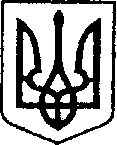 УКРАЇНАЧЕРНІГІВСЬКА ОБЛАСТЬН І Ж И Н С Ь К А    М І С Ь К А    Р А Д А28 сесія VIII скликанняР І Ш Е Н Н Явід 09 лютого 2023 р.                          м. Ніжин	                             № 27-28/2023Про затвердження Концепції розвитку велосипедної інфраструктуриНіжинської міської  територіальної громадиВідповідно до статей 25, 26, 42, 59, 73 Закону України «Про місцеве самоврядування в Україні», Регламенту Ніжинської міської ради Чернігівської області, затвердженого рішенням Ніжинської міської ради від 27 листопада 2020 року № 3-2/2020 зі змінами, та з метою розвитку велосипедної інфраструктури у Ніжинській ТГ,  Ніжинська міська рада вирішила:Затвердити Концепцію розвитку велосипедної інфраструктури Ніжинської міської територіальної громади (додаток).2. Відділу економіки та інвестиційної діяльності виконавчого комітету Ніжинської міської ради (Гавриш Т.М.) забезпечити оприлюднення даного рішення на офіційному сайті Ніжинської міської ради.3. Організацію виконання даного рішення покласти на заступників міського голови згідно з розподілом функціональних обов’язків та повноважень.            4. Контроль за виконанням даного рішення покласти на постійні комісії міської ради з питань регламенту, депутатської діяльності та етики, законності, правопорядку, антикорупційної політики, свободи слова та зв’язків з громадськістю (голова комісії – Салогуб В.В.) та з питань житлово-комунального господарства, транспорту і зв’язку та енергозбереження  (голова комісії – Дегтяренко В.М.).Міський голова							Олександр КОДОЛАВізують:Начальник відділу економікита інвестиційної діяльності                                                       Тетяна ГАВРИШСекретар міської ради							Юрій ХОМЕНКОПерший заступник міського голови з питаньдіяльності виконавчих органів ради			        Федір ВОВЧЕНКОНачальник відділу юридично-кадрового забезпечення					  В’ячеслав ЛЕГАГолова постійної комісії міської ради зпитань регламенту, законності, охорониправ і свобод громадян, запобігання корупції,адміністративного-територіального устрою,депутатської діяльності та етики				        Валерій САЛОГУБГолова постійної комісії міської ради зпитань житлово-комунального господарства, транспорту і зв’язку та енергозбереження                      Вячеслав ДЕГТЯРЕНКОПОЯСНЮВАЛЬНА ЗАПИСКАдо проекту рішення Ніжинської міської ради«Про затвердження Концепції розвитку велосипедної інфраструктури Ніжинської міської територіальної громади»від «09» лютого 2023 року № 27-28/2023Проект рішення «Про затвердження Концепції розвитку велосипедної інфраструктурі Ніжинської міської територіальної громади» передбачає затвердження Ніжинською міською радою стратегічного документу, що регламентуватиме розвиток велосипедної інфраструктури у Ніжинській ТГ до 2043 року. Метою розробки та реалізації Концепції розвитку велосипедної інфраструктури є створення безпечних, доступних та комфортних умов пересування велосипедним транспортом. Розвиток велоінфраструктури є одним із завдань Стратегії розвитку Ніжинської ТГ на 2021 – 2027 рр. Проект рішення підготовлений у відповідності до ст. 25, 26, 42, 59, 73 Закону України «Про місцеве самоврядування в Україні», Регламенту Ніжинської міської ради Чернігівської області, затвердженого рішенням Ніжинської міської ради від 27 листопада 2020 року № 3-2/2020. Прогнозованими наслідками прийняття рішення є впровадження нової та покращення наявної інфраструктури, що забезпечуватиме інтегрований розвиток системи велосипедного руху, а відтак – поліпшуватиме якість життя населення і підвищуватиме конкурентоспроможність територіальної громади. Створення кращих умов пересування для наявних користувачів велосипедного транспорту сприятиме залученню більшої кількості людей до руху велосипедом, підвищить мобільність населення, сприятиме підвищенню безпеки дорожнього руху, популяризуватиме велосипедний рух в громаді, покращить екологічний стан Ніжинської ТГ, сприятиме покращенню самопочуття та здоров’я населення, стимулюватиме місцеву економіку, сприятиме розвитку туристичного потенціалу.Відповідальний за підготовку проекту рішення – відділ економіки та інвестиційної діяльності виконавчого комітету Ніжинської міської ради.Начальник відділу економікита інвестиційної діяльності                                                       Тетяна ГАВРИШДодатокДля ознайомлення з Концепцією розвитку велосипедної інфраструктуриНіжинської міської ТГ просимо перейти за QR-кодом: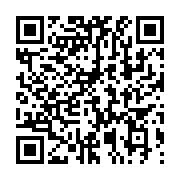 